2023年天津市东丽区德晟幼儿园招生简章徳晟幼儿园始建于2013年，2014年开园，坐落于天津市东丽区金钟街新市镇内，园所总占地面积4776平方米，是天津市一级幼儿园。德晟幼儿园以“用爱启迪智慧，用心润泽心灵，让每一个幼儿健康快乐的成长”为办园宗旨，不断打造“弘扬中华传统美德放飞童年梦想”的办园特色，曾荣获“全国教师专业化建设实验单位”，“全国足球特色幼儿园”，“中华幼儿武术教育实践基地”等荣誉。一、招生对象及条件，1.凡符合报名条件的年满3周岁（2019年9月1日至2020年8月31日间出生）幼儿均可报名。2.以本区常住户籍的适龄幼儿为主要招生对象。二、招生服务区域：徳晟里、德锦里、轩和里、桥西侧小区（茗和里、昱和里、瑞和里、嘉和里、悦和里、友和里等周边小区）及金钟街其他村队（徐庄子、新中村等周边居民小区）和在金钟街区域内开发建设的小区为招生片。三、小班招生班数及名额：3个班75人四、报名登记方式和时间幼儿园将采取线上预约登记、现场验证的形式报名。（一）线上预约：6月10日—15日期间每天8:00-17:00通过“天津市东丽区义务教育入学报名管理平台”进行网上实名预约登记，获得预约凭证。每位幼儿根据所在片区登记公办幼儿园。（二）现场验证：6月17日（周六）-6月19日（周一），线上预约成功的家长携带预约凭证及相关证件进行现场验证。未能及时预约的，携带相关证件现场登记并验证。验证通过的，由幼儿园在系统里确认报名成功。（三）登记材料：适龄幼儿监护人按要求携带居民户口簿、房本（或5号条）和儿童预防接种证（加盖入园验讫章)原件材料，网上预约凭证纸质版，进行现场验证、报名。（四）现场验证地点：天津市东丽区德晟幼儿园一楼大厅（五）咨询电话：18622110052或84929168（咨询时间：周一至周日：8:00-17:00点）五、录取顺序依据幼儿报名情况，按照以下顺序录取：1.双本一致：指入园幼儿与父亲或母亲为同一户口本， 且户主为幼儿的父亲或母亲；房屋所有权人为入园幼儿的父亲或母亲；房本和户口本均为同一地址且属于幼儿园服务片区。符合以上全部条件的为双本一致。2.随四老：指入园幼儿与父亲或母亲的任意一方老人（祖父母或外祖父母）为同一户口本，户口本、房本（房屋所有权人为幼儿祖父母或外祖父母）为同一地址且属于幼儿园服务片区。3.单本：单户口本：指入园幼儿户口与父亲或母亲任意一方为同一户口本，且属于幼儿园服务片区。单房本：指幼儿户籍为东丽区，房本（含能证明房屋所有权的购房合同或还迁协议）在所属幼儿园片区，且房屋所有权人为入园幼儿的父亲或母亲。4.其他：指符合条件的外区（外省）幼儿（居住证明、户籍证明、住（租）房证明、幼儿预防接种证明）六、线上登记流程第一步：方法一：网页：网页输入“天津市东丽区义务教育入学报名管理平台”并登录，点击“预约报名”，填写预约登记验证信息； 方法二：二维码：手机扫描二维码进入“天津市东丽区义务教育入学报名管理平台”， 点击“预约报名”，填写预约登记验证信息； 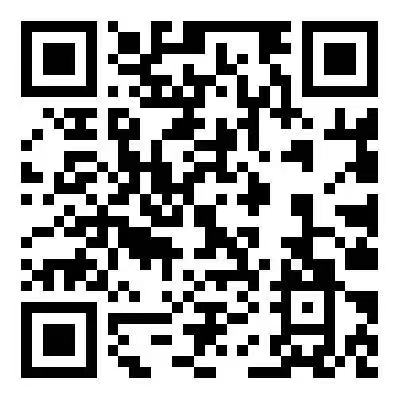 第二步：填写学生信息（幼儿姓名、身份证号、选择所报名园所）；  第三步：填写学生扩展信息（民族、户籍地址、居住地、户籍性质、户口、上传照片、家长联系方式等）；第四步：提交登记表；第五步：选择到校报名验证时间；第六步：显示预约成功，并出现预约凭证。（需自己打印纸质版）重点温馨提示：1.登记表一旦提交后就不能再修改，请家长仔细检查信息。2.家长来园验证时务必携带预约凭证纸质版。3.同一个手机号码，只能报名登记一个幼儿园。4.网上预约登记只是为了减少家长排队等待时间，与是否录取无关。七、优抚对象引进人才子女，烈士子女，符合条件的现役军人子女，公安英模和因公牺牲伤残警察子女、新冠疫情防控一线医务人员子女及其他各类优抚对象，依据相关政策妥善解决。八、收费标准依据天津市发改委、市财政局和市教委共同制定印发的《天津市幼儿园收费管理暂行办法实施细则》，具体收费项目详见幼儿园收费标准公示。    九、资助政策：3-6岁家庭经济困难儿童，可享受学前教育资助金，入园后可申请该资金，详情咨询单位资助人员。咨询人员：袁老师      咨询电话：18622110052 十、招生监督电话：24840411天津市东丽区德晟幼儿园2023年6月10日